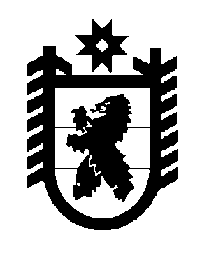 Российская Федерация Республика Карелия    ПРАВИТЕЛЬСТВО РЕСПУБЛИКИ КАРЕЛИЯПОСТАНОВЛЕНИЕот  25 октября 2017 года № 384-Пг. Петрозаводск Об утверждении Порядка  предоставления из бюджета Республики Карелия субсидий на поддержку научных проектов юридическим лицам (кроме некоммерческих организаций), индивидуальным предпринимателям, физическим лицам –  производителям товаров, работ, услугВ соответствии со статьей 78 Бюджетного кодекса Российской Федерации, постановлением Правительства Российской Федерации                            от 6 сентября 2016 года № 887 «Об общих требованиях к нормативным правовым актам, муниципальным правовым актам, регулирующим предоставление субсидий юридическим лицам (за исключением субсидий государственным (муниципальным) учреждениям), а также физическим        лицам – производителям товаров, работ, услуг» Правительство Республики Карелия п о с т а н о в л я е т:Утвердить прилагаемый Порядок предоставления из бюджета Республики Карелия субсидий на поддержку научных проектов юридическим лицам (кроме некоммерческих организаций), индивидуальным предпринимателям, физическим лицам –  производителям товаров, работ, услуг.2. Действие настоящего постановления распространяется на правоотношения, возникшие с 1 января 2017 года.
           Глава Республики Карелия                                                                А.О. ПарфенчиковУтвержден постановлениемПравительства Республики Карелияот  25 октября 2017 года № 384-ППОРЯДОК предоставления из бюджета Республики Карелия субсидий на поддержку научных проектов юридическим лицам (кроме некоммерческих организаций), индивидуальным предпринимателям, физическим лицам –  производителям товаров, работ, услуг1. Настоящий Порядок устанавливает процедуру и условия предоставления из бюджета Республики Карелия субсидий на поддержку научных проектов юридическим лицам (кроме некоммерческих организаций), индивидуальным предпринимателям, физическим лицам –  производителям товаров, работ, услуг в рамках подпрограммы 3  «Развитие инновационной деятельности» государственной программы Республики Карелия «Экономическое развитие и инновационная экономика Республики Карелия», утвержденной постановлением Правительства Республики Карелия от 3 марта 2014 года № 49-П (далее – субсидия).2. Субсидия предоставляется на поддержку научных проектов в рамках реализации мероприятий по государственной поддержке инновационной деятельности.3. Субсидия предоставляется по результатам совместного конкурса проектов фундаментальных научных исследований, направленных на изучение природной среды, ее ресурсов и социально-экономических процессов в Республике Карелия (далее – конкурс, проект) в пределах бюджетных ассигнований, предусмотренных законом о бюджете Республики Карелия на соответствующий финансовый год и плановый период, и лимитов бюджетных обязательств на предоставление субсидии на соответствующий финансовый год и плановый период, доведенных в установленном порядке Министерству экономического развития и промышленности Республики Карелия (далее – Министерство) как получателю бюджетных средств. 4. Конкурс проводится с соответствии с соглашением между федеральным государственным бюджетным учреждением «Российский фонд фундаментальных исследований» (далее – Фонд) и Правительством Республики Карелия о взаимодействии по проведению совместного конкурса проектов фундаментальных научных исследований, направленных на изучение природной среды, ее ресурсов и социально-экономических процессов в Республике Карелия, с учетом требований, указанных в подпункте 1 пункта 8 настоящего Порядка.5. Субсидия предоставляется физическим лицам – научным работникам, являющимся руководителями и (или) исполнителями проекта,  осуществляющим свою деятельность на территории Республики Карелия (далее – получатель субсидии).6. Предоставление субсидии осуществляется на основании соглашения (договора) о предоставлении субсидии, заключенного между Министерством и получателем субсидии, в соответствии с типовой формой, установленной Министерством финансов Республики Карелия (далее – соглашение).7. Размер субсидии из бюджета Республики Карелия устанавливается в размере 50 процентов от суммы финансирования Фондом каждого проекта, выигравшего конкурс.8. Получатели субсидии должны соответствовать следующим требованиям:1) на первое число месяца, предшествующего месяцу, в котором планируется заключение соглашения, получатели субсидии не должны получать средства из бюджета Республики Карелия на основании иных нормативных правовых актов на цели, указанные в пункте 2 настоящего Порядка;2) на дату обращения за предоставлением субсидии у получателей субсидии должна отсутствовать задолженность по уплате налогов, сборов, а также пеней и штрафов за нарушение законодательства Российской Федерации о налогах и сборах (в том числе по налогу на доходы физических лиц).9. Соглашение заключается при соблюдении следующего условия:принятия получателем субсидии обязательств по достижению значений показателей результативности предоставления субсидии, установленных Министерством в соглашении.В течение 5 рабочих дней со дня принятия Министерством решения о заключении соглашения Министерство направляет два экземпляра проекта соглашения по почте и (или) в форме электронного документа получателю субсидии.Министерство в течение 5 рабочих дней со дня получения проекта соглашения, подписанного получателем субсидии, подписывает указанное соглашение и направляет один экземпляр соглашения получателю субсидии.10. Получатели субсидии для получения субсидии представляют в Министерство документы, предусмотренные приложением к настоящему Порядку, в течение 5 рабочих дней со дня размещения объявления                               о приеме указанных документов на официальном сайте                               Министерства в информационно-телекоммуникационной сети «Интернет» (http://economy.karelia.ru). Документы, поданные по истечении 5 рабочих дней с даты размещения объявления, не принимаются.11. Министерство рассматривает представленные документы на соответствие требованиям, установленным пунктом 8 настоящего Порядка, в течение 10 рабочих дней со дня поступления указанных документов и списка проектов, рекомендованных для финансирования, направленного Фондом, и принимает решение о предоставлении (непредоставлении) субсидии.12. Основаниями для отказа получателю субсидии в предоставлении субсидии являются:несоответствие представленных получателем субсидии документов требованиям и условиям, определенным настоящим Порядком, или представление документов не в полном объеме и (или) с нарушением сроков;недостоверность представленной получателем субсидии информации.13. Перечисление субсидии на расчетные счета, открытые получателям субсидии в учреждениях Центрального банка Российской Федерации или кредитных организациях, производится не позднее десятого рабочего дня после принятия Министерством решения по результатам рассмотрения им документов, определенных приложением к настоящему Порядку.14. Перечень показателей результативности предоставления субсидии устанавливается Министерством. Сроки и форма представления получателем субсидии отчетности о достижении установленных показателей результативности, отчетности об осуществлении расходов, источником финансового обеспечения которых является субсидия, устанавливаются в соглашении.15. Контроль за соблюдением условий, целей и порядка предоставления субсидии осуществляется Министерством и органами государственного финансового контроля в соответствии с законодательством.За нарушение получателем субсидии условий, целей и порядка предоставления субсидии, выявленное по фактам проверок, проведенных Министерством и (или) органом государственного финансового контроля, предусматриваются следующие меры ответственности:возврат субсидии в бюджет Республики Карелия в случае:нецелевого использования – в полном размере;нарушения условий и требований, установленных при ее предоставлении, – в размере субсидии, полученной в период текущего финансового года, в котором установлено нарушение;недостижения значений показателей результативности предоставления субсидии – в размере, установленном пунктом 16 настоящего Порядка.В случае установления Министерством фактов нарушения условий, целей и порядка предоставления субсидии получатель субсидии возвращает субсидию в бюджет Республики Карелия по коду доходов бюджетной классификации, указанному в соглашении, в течение 10 рабочих дней со дня получения акта проверки Министерства.В случае когда факты нарушения условий, целей и порядка предоставления субсидии установлены органом государственного финансового контроля, получатель субсидии возвращает в бюджет Республики Карелия субсидию в сроки и в порядке, установленные федеральным законодательством.16. В случае если получателем субсидии по состоянию на 31 декабря текущего финансового года допущено нарушение обязательств, предусмотренных соглашением в соответствии с абзацем вторым пункта 9 настоящего Порядка, объем средств, подлежащий возврату в бюджет Республики Карелия в срок до 1 марта очередного финансового года (Vвозврата), рассчитывается по формуле:Vвозврата = Vсубсидии x k x m / n,где:Vсубсидии – размер субсидии, предоставленной получателю субсидии в отчетном финансовом году;m – количество показателей результативности использования субсидии, по которым индекс (Di), отражающий уровень недостижения i-го показателя результативности использования субсидии, имеет положительное значение;n – общее количество показателей результативности использования субсидии;k – коэффициент возврата субсидии.Коэффициент возврата субсидии рассчитывается по формуле:k = SUM Di / m.Индекс, отражающий уровень недостижения i-го показателя результативности использования субсидии, определяется по формуле:Di = 1 – Ti / Si,где:Ti – фактически достигнутое значение i-го показателя результативности использования субсидии на отчетную дату;Si – плановое значение i-го показателя результативности использования субсидии, установленное соглашением.17. Средства субсидии, не использованные получателями субсидии в течение финансового года, подлежат возврату в доход бюджета Республики Карелия по коду доходов бюджетной классификации, указанному в соглашении, в течение 10 рабочих дней со дня получения требования Министерства.18. В случае если неиспользованный остаток субсидии не перечислен в бюджет Республики Карелия, указанные средства подлежат взысканию в судебном порядке.Приложениек Порядку предоставления из бюджета Республики Карелия субсидий на поддержку научных проектов юридическим лицам (кроме некоммерческих организаций), индивидуальным предпринимателям, физическим лицам –  производителям товаров, работ, услугПЕРЕЧЕНЬдокументов, необходимых для получения субсидии1. Заявка на получение из бюджета Республики Карелия субсидии по форме, установленной Министерством.2. Финансовый отчет по форме, установленной Министерством._____________